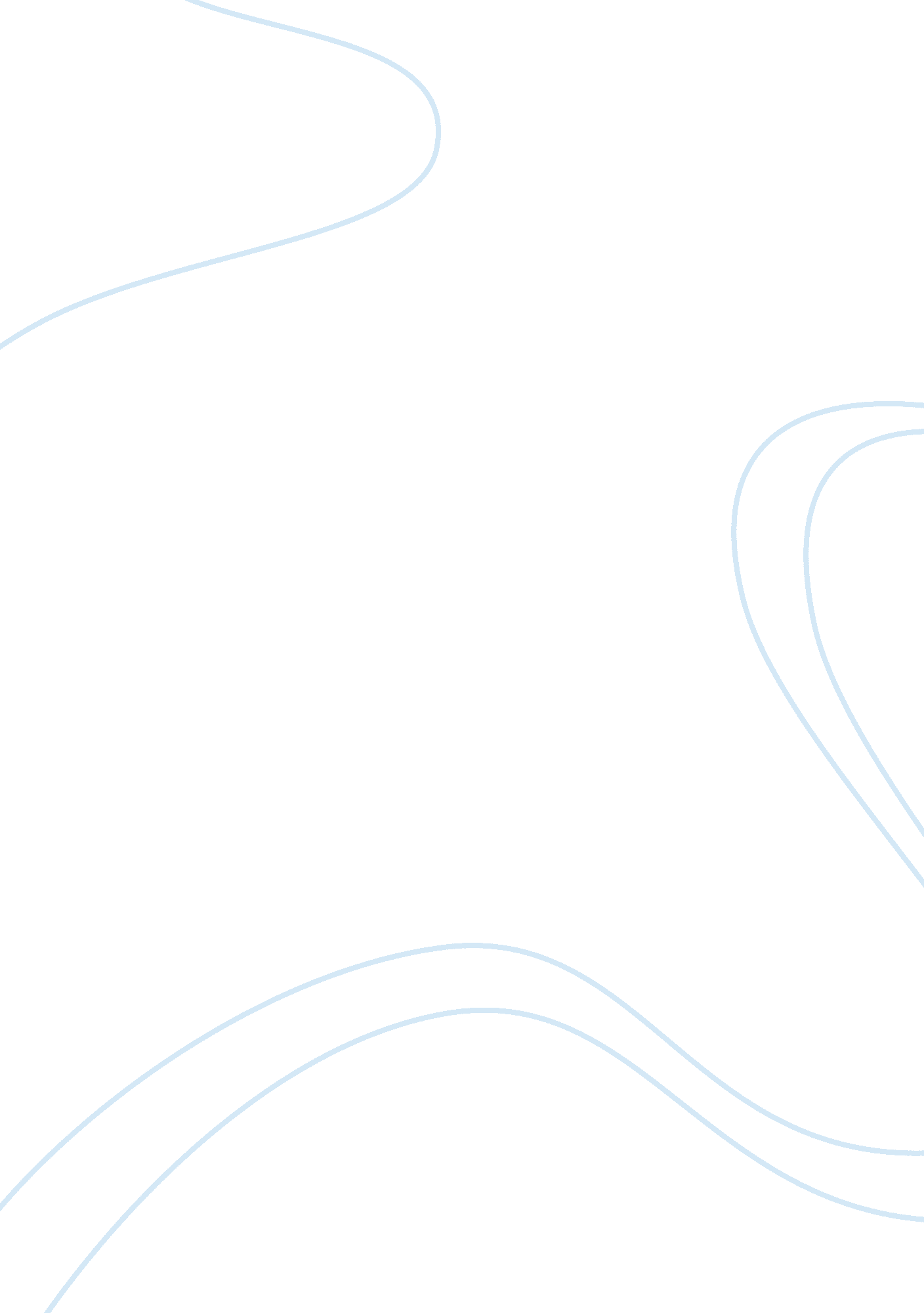 Urban planning essay exampleTechnology, Development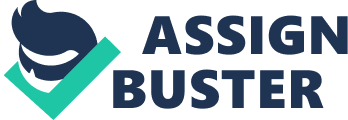 Humankind has existed for a large number of years, yet we are seconds ago starting to encounter another sort of group the slum group. For instance, the way that one million individuals live crouched under ridged tin sheets in a trench outside of Nairobi, Kenya, is something new to the human experience (Kabiru et al., 81). Today's slums largely hold one billion of the world's kin. Gathered conditions, alternative lodging and doubtful sanitation check the slums. Overpowering unemployment rates and edgy neediness bring despondency. Hopelessness is the most damaging power among the urban poor and is an otherworldly issue. At the point when slum inhabitants lose all feeling of trust, they quit thinking about what happens to themselves, their families and the individuals around them. Misery can control the slums. The paper focuses on the effects on the slum/ ghetto neighborhood to the youth through an analysis of the movie “ Boys N the Hood”. Hood culture is created by the ill conditions of the existing environment in the slum/ghetto. 
The movie ‘ Boys n the Hood’ provides a viewpoint of the hood culture and its rise due to environmental factors. The point when youthful Tre, a brilliant underachiever, starts to hint at inconvenience, his battling proficient mother sends him to live with his father, a tough, no-drivel drill sergeant. There he becomes friends with Ricky, a thriving football star, and Doughboy, a would-be posse banger. Throughout the years, each one picks his own particular way: Tre appears destined for school; Ricky is a blue chip running again with his pick of schools; Doughboy is a nitwit merchant and genuine criminal who floats well and done with the district adolescent office (IMDb). All is well until, without cautioning, an adversary posse pursues down Tre and Ricky with unfortunate results. Doughboy promptly gets ready for requital, constraining Tre to choose whether to imperil his future and, maybe, his life at the cost of reprisal and dignity. Off and on again arresting, Boyz'n the Hood is not without its issues (IMDb). The film tries to pack each and every issue confronting the dark group into a hour and an a large portion of screen time, making the film appear on occasion constrained (IMDb) . The imagery appears constrained too, and the film is regularly agonizingly ponderous. Likewise, the characterization regularly depends on cardboard cut-outs; each white character in the film is an one-dimensional extremist, and the dark cop with whom Tre and his father arrangement is much more terrible than his Caucasian partners (IMDb). Still, the unevenness of the film is recovered by a few snippets of genuine brightness. 
In a customary neighborhood a nearby government perceives arrive as fit for lodging, gives deeds and creates utilities, for example, sewers, water and power. Manufacturers draw up building arrangements. In the end, establishments for homes are laid and development begins. When the house is finished and utilities joined the families who purchases or rents the house has the capacity move in their assets and have the opportunity to make a home (Ramos et al 95). 
Urban instruction is rising as a notably diverse methodology. It is about learners doing transformative things in their environments and adapting through practice. Direct encounter has been indicated to be especially helpful for learning and this has prompted a developing enthusiasm toward spot based training. As more of children abide in urban communities, our " spot" is progressively urban, i. e. inside human overwhelmed biological systems (which are all the more properly seen as 'social-natural frameworks') (Ramos et al., 96). A large number of these are described by natural unsettling influence and face developing difficulties in managing human jobs. It is through the instruction that Tre finds his will to break out of the norm within the slum setting. It is in Tre's tendency to search for the path of least resistance; his choice not to look for retribution against the pack parts that squandered Ricky is characteristic of his purpose to change. 
Slum groups start when individuals move onto empty, regularly undeeded, arrive first and put whatever effects they have on it. At that point, they construct whatever safe house they can rapidly get over their heads. Later—if whatsoever utilities may be produced, and safe house is moved forward. Infrequently are deeds conceded? About whether more shanty houses pop up and more layers of framework are included " unbelievable” (Kabiru et al., 92). This is presented in the movie. It is in Tre's tendency to search for the path of least resistance; his choice not to look for retribution against the pack parts that squandered Ricky is characteristic of his purpose to change. Tre searches for physical answers for his issues: As a child, he gets into a battle with his schoolmate without respect to the results. He tries to sweet talk his mate, Brandi, into cot without supposing it through; after his run-in with the police, his first sense is to hightail it out of LA. When Ricky is killed, he races to look for vengeance without halting to consider the outcomes until after he's in the auto with Doughboy and the posse. Work Cited IMDb,. 'Boyz N The Hood (1991) - Synopsis'. Web. 29 Sept. 2014. 
Kabiru, Caroline W., et al. " Growing Up at the “ Margins”: Concerns, Aspirations, and 
Expectations of Young People Living in Nairobi's Slums." Journal of Research on 
Adolescence 23. 1 (2013): 81-94. 
Ramos, D., Victor, T., Seidl‐de‐Moura, M. L., & Daly, M. . Future Discounting by Slum‐ 
Dwelling Youth Versus University Students in Rio de Janeiro. Journal of Research on 
Adolescence, 23(1) (2013): 95-102. 